MODELO DE ESTIMATIVA DE TRABALHO 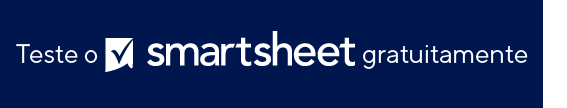 AVISO DE ISENÇÃO DE RESPONSABILIDADEQualquer artigo, modelo ou informação fornecidos pela Smartsheet no site são apenas para referência. Embora nos esforcemos para manter as informações atualizadas e corretas, não fornecemos garantia de qualquer natureza, seja explícita ou implícita, a respeito da integridade, precisão, confiabilidade, adequação ou disponibilidade do site ou das informações, artigos, modelos ou gráficos contidos no site. Portanto, toda confiança que você depositar nessas informações será estritamente por sua própria conta e risco.SEU LOGOTIPOSEU LOGOTIPOSEU LOGOTIPOESTIMATIVA DE TRABALHOESTIMATIVA DE TRABALHONome da empresaDATATRABALHOTRABALHORua Principal, 123DE FATURADATA DE INÍCIODATA DE TÉRMINOSala 456Hamilton, OH 44416ORÇAMENTOVÁLIDOPAGAMENTO(321) 456-7890NÚMEROATÉDEVIDO POREndereço de e-mailCLIENTEMATERIALQTD.PREÇO UNITÁRIOTOTALA/C: Nome/DepartamentoNome da empresaRua Principal, 123Sala 456Hamilton, OH 44416(321) 456-7890Endereço de e-mailDESCRIÇÃO DO TRABALHOTOTAL DE MATERIAISMÃO DE OBRAHORASTAXATOTAL TOTAL DA MÃO DE OBRA TOTAL DA MÃO DE OBRATERMOS E CONDIÇÕESENCARGOS DIVERSOSHORAS/QTD.TAXATOTALFaça o cheque em nome da Sua empresa.Faça o cheque em nome da Sua empresa.Faça o cheque em nome da Sua empresa.Faça o cheque em nome da Sua empresa.Faça o cheque em nome da Sua empresa.Faça o cheque em nome da Sua empresa.TOTAL DE DIVERSOSSUBTOTALOBRIGADOASSINATURA DO CLIENTEinsira o valor total DESCONTOEm caso de dúvidas sobre este orçamento, entre em contatoSUBTOTAL MENOS DESCONTOEm caso de dúvidas sobre este orçamento, entre em contatoinsira em percentual ALÍQUOTA DO IMPOSTONomeIMPOSTO TOTAL(321) 456-7890ASSINATURA DE AUTORIZAÇÃOTRANSPORTE/MANUSEIOEndereço de e-mailOUTROSwww.seusite.comTOTAL